Содержание1 Общие сведения	31.1 Сокращения и условные обозначения	32 Скачивание и установка дистрибутива для развертывания портала	52.1 Зависимости развертывания модулей	63 Процесс развертывания модулей	73.1 Базовая настройка ОС	73.2 Настройка файлового сервера:	73.3 Настройка сервера очередей:	73.4 Настройка сервера базы данных	83.5 Настройка web сервера с web приложениями и прокси	93.6 Настройка backend модулей системы	9Общие сведенияДокумент описывает процесс по доступу на удаленную инфраструктуру, а так же по скачиванию и установке программного продукта КИС «Энергоучет и диспетчерский контроль. Метролог».Сокращения и условные обозначенияСкачивание и установка дистрибутива для развертывания порталаСкачивание дистрибутива производится по ссылке, предоставленной администратором вендора. Список модулей системы представлен в таблице:Зависимости развертывания модулейПроцесс развертывания модулейНиже приведен пример развертывания демонстрационного стенда, для создания отказоустойчивого кластера требуется большее количество серверов и программных компонентов:Подготовить виртуальные или физические серверы со следующими характеристиками:Базовая настройка ОСПроизвести базовую настройку ОС на всех созданных серверах согласно инструкции производителя (https://redos.red-soft.ru/base/):Настроить сетевое подключениеВыставить точное время, указать внешний источник точного времениЗадать доменное имяНастройка файлового сервера:На сервере server-fs-01 создать сетевую директориюПодключить сетевой диск к серверу server-api-be-01 в директорию /opt/STORAGE_FILESНастройка сервера очередей:Согласно ниже приведенной инструкции выполнить первичную установку и настройку ПО RabbitMQ на сервере server-mq-01Установить сервер RabbitMQПроизвести следующую настройкуСкопировать заранее подготовленные конфигурации сервера очередей с внешнего ресурса (внешняя ссылка будет предоставлена по требованию)На Web интерфейсе ПО RabbitMQ (по умолчанию http://192.168.0.5:15672) выполнить следующие действиявход с следующими учетными данными - login: RabbitMQ password: PasswordНа вкладке Overview в раздел Import / export definitions выполнить импорт конфигурации из файла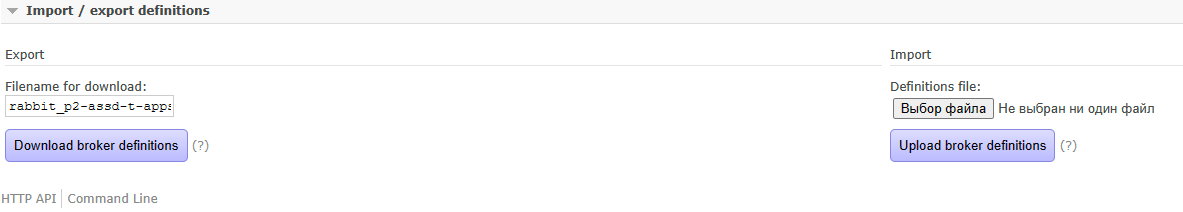 Настройка сервера базы данныхСогласно ниже приведенной инструкции выполнить первичную установку и настройку сервера БД на сервере server-db-01Установить СУБД Postgres при помощи следующей команды:Скопировать заранее подготовленную резервную копию структуры и демо данных базы данных с внешнего ресурса.Перенести скопированные файлы в директорию и запустить из этого каталога следующую команду:Настройка web сервера с web приложениями и проксиСписок разворачиваемых компонентов: NginxAssd UIИнструкция по развертываниюУстановить службу контейнеризации на сервере server-api-fe-01 при помощи следующих команд:Скопировать заранее подготовленные файлы docker image с внешнего ресурса (внешняя ссылка будет предоставлена по требованию)Запустить docker container на основе полученного docker imageНастройка backend модулей системыСписок разворачиваемых компонентов: Инструкция по развертываниюУстановить службу контейнеризации на сервере server-api-be-01 при помощи следующих команд:Скопировать заранее подготовленные файлы docker image с внешнего ресурсаЗапустить docker container на основе полученного docker imageПроверить запущенность контейнеров командамиdocker ps - проверка, что докер запустилсяtailf /opt/<app_name>_HOME/logs/<app_name>.log - проверка, что приложения запустилосьcurl http://<host>:<port>/<app_name>/actuator/health - дополнительное подтверждение, что приложение запустилось
Ожидаемый ответ: {"status":"UP"}Запустить веб-портал по адресу http://192.168.0.2Альтернативным способом установки демо стенда будет являться импорт существующего виртуального сервера в существующую инфраструктуру (файлы виртуальной машины могут быть предоставлены по запросу).Количество листов: 9 СокращениеРасшифровкаОСОперационная системаПОПрограммное обеспечениеБДБаза данныхСУБДСредство управления базами данныхМодульNameРасположениеPortServerВеб сервер с приложением (Assd UI) Реверс прокси серверNginxDocker digitexp/nginxSettings + configs /etc/nginx + папка приложения80server-api-fe-01Фронт-энд порталAssd UI/var/www/html/app80server-api-fe-01Свободная объектно-реляционная система управления базами данных (СУБД)PostgreSQLDocker digitexp/postgresql:12Configs /opt/POSTGRESQL_HOME5432server-db-01Программный брокер сообщений на основе стандарта AMQPRabbitMQDocker rabbitmq:latest5672server-mq-01Модуль работы с базой данных и формирования отчетовAdvanced/opt/ADVANCED_HOME8818server-api-be-01Модуль авторизацииAuth/opt/AUTH_HOME8809server-api-be-01Модуль интеграции с САПIntegration SAP/opt/INTEGRATION_SAP_HOME8803server-api-be-01Модуль интеграции со средним уровнемPsd/opt/PSD_HOME8801server-api-be-01МодульЗависимостиNginxНетPostgreSQLНетRabbitMQНетAdvancedNginx, PostgreSQL, RabbitMQAuthNginx, PostgreSQLIntegration SAPNginx, PostgreSQL, AdvancedPsdNginx, PostgreSQL, RabbitMQAssd UINginx, Advanced, AuthСерверОСПроцессор (ядра)ПамятьДисковое пространствоПредполагаемый IP адресserver-api-fe-01РЕД ОС1624200 ГБ192.168.0.2server-api-be-01РЕД ОС1624200 ГБ192.168.0.3server-db-01РЕД ОС2424250 ГБ192.168.0.4server-mq-01РЕД ОС1616100 ГБ192.168.0.5server-fs-01РЕД ОС1616100 ГБ192.168.0.6yum install rabbitmq-serversystemctl enable rabbitmq-server.service systemctl start rabbitmq-server.servicerabbitmqctl add_user 'RabbitMQ' 'Password' rabbitmqctl set_user_tags RabbitMQ administrator rabbitmqctl delete_user guestrabbitmqctl set_permissions -p / RabbitMQ "." "." ".*" rabbitmqctl list_users rabbitmq-plugins enable rabbitmq_management systemctl restart rabbitmq-serverdnf install postgresql-server postgresql-contribsystemctl start postgresql.servicesystemctl enable postgresql.servicezcat backup_name_full.sql.gz | su postgres -c psqlsystemctl start docker systemctl enable dockerdnf install docker-cedocker load < nginx.tardocker run -d -p 80:80 --name nginx nginxapp_namecontainer_name / image_namecontainer_portADVANCEDadvanced8818AUTHauth8809INTEGRATION_SAPintegration_sap8803PSDpsd8801systemctl start docker systemctl enable docker dnf install docker-cedocker run -d -p <container_port>:<container_port> \-v /etc/hosts:/etc/hosts:ro,Z \-v /opt/<app_name>_HOME/logs:/opt/<app_name>_HOME/logs:rw,Z \-v /opt/FILES_HOME:/opt/FILES_HOME:rw,Z \--name <container_name> <image_name>